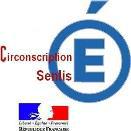 SUIVI DES ÉLÈVES D4 BISFiche des demandes d’aide au réseau d’aide D4 BISNom et prénom de l’élèveNiveau de classeDifficultés identifiéesAides mises en place par l'enseignantPropositions du réseau d’aide